Stagione Sportiva 2023/2024Comunicato Ufficiale N° 248 del 22/05/2024SOMMARIOSOMMARIO	1COMUNICAZIONI DELLA F.I.G.C.	1COMUNICAZIONI DELLA L.N.D.	1COMUNICAZIONI DEL COMITATO REGIONALE	1COMUNICAZIONI DELLA F.I.G.C.COMUNICAZIONI DELLA L.N.D.C.U. n. 386 del 20.05.2024 LNDSi pubblica in allegato il CU in epigrafe inerente le gare di spareggio fra le seconde classificate dei Campionati di Eccellenza 2023/2024.C.U. n. 392 del 22.05.2024 LNDSi pubblica in allegato il CU n. 222/A della F.I.G.C. inerente il preavviso di decadenza affiliazione delle Società inattive della stagione sportiva 2023/2024.COMUNICAZIONI DEL COMITATO REGIONALERIUNIONE DEL CONSIGLIO DIRETTIVO N. 10 DEL 20.05.2024Sono presenti: Panichi (Presidente), Arriva, Bottacchiari, Capretti, Colò, Cotichella, Cremonesi,  Mughetti, Scarpini, Borroni,(CF), Castellana (Segretario), Belletti (Rev. Conti), Fiocco (Resp. Amm.),  Marziali (SGS), Fiumana (AIC)INDIRIZZO E-MAIL COMITATO REGIONALE MARCHESi comunica che l’indirizzo e-mail del Comitato Regionale Marche è variato in:cr.marche01@lnd.itCAMPIONATO PROMOZIONESPAREGGIO VINCENTI PLAY OFFSabato 25.05.2024 ore 16,00 – Polisportivo Comunale di Civitanova Marche, Corso GaribaldiATLETICO CENTOBUCHI – PORTUALI CALCIO ANCONA Modalità effettuazione garaGara con incontro unico (società ospitante prima nominata).Si disputeranno due tempi regolamentari di  ciascuno; in caso di parità al termine dei tempi regolamentari verranno disputati due tempi supplementari di 15 minuti ciascuno;in caso di ulteriore parità si procederà a battere i tiri di rigore in conformità all’art. 7 del Regolamento di Giuoco. Norme per disciplina sportiva e reclamiSi applica la normativa di cui al C.U. n. 270 del 02.02.2024 della L.N.D. allegato al C.U. n. 158 del 07.02.2024 del Comitato Regionale Marche.	AUTORIZZAZIONE TORNEISi comunica che l’A.S.D. VILLA PIGNA ha annullato il torneo denominato 2° Memorial Calcio a 5 “Emidio Chiappini” relativo alle categorie Under 17, Under 15 e Under 14, che era stato autorizzato nel CU n. 247 del 21.05.2024.COMUNICAZIONI DEL SETTORE GIOVANILE E SCOLASTICOCONVOCAZIONI CENTRO FEDERALE TERRITORIALE URBINOIl Coordinatore Federale Regionale del Settore Giovanile e Scolastico Floriano Marziali, con riferimento all’attività del Centro Federale Territoriale Urbino, comunica l’elenco dei convocati per Lunedì 27.05.2024 presso il campo sportivo comunale “Varea” di Urbino, loc. Varea.UNDER 14 MASCHILE: ORE  15:15UNDER 14 FEMMINILE ore 15:15UNDER  13 MASCHILE ore 15:15I calciatori convocati dovranno presentarsi puntuali e muniti del kit personale di giuoco, oltre a parastinchi, certificato di idoneità per l’attività agonistica, un paio di scarpe ginniche e un paio di scarpe da calcio.Per qualsiasi comunicazione contattare il Responsabile Tecnico C.F.T. Matteo Marinelli - 329 9716636 e-mail: marche.sgs@figc.it - base.marchesgs@figc.it - cft.marchesgs@figc.it		 	In caso di indisponibilità motivata dei calciatori convocati, le Società devono darne immediata comunicazione contattando il Responsabile Tecnico C.F.T., inviando la relativa certificazione per l’assenza.STAFFResponsabile Organizzativo Regionale C.F.	Sauro SaudelliResponsabile Organizzativo C .F..T.			Marco LazzariResponsabile Tecnico C.F.T.:                                 	Matteo MarinelliIstruttore Under 15 F      				Matteo Rovinelli	                                                       Istruttore Under 14 M                                     	Nicola BaldelliIstruttore Under 13 M                                  		Mario MadoniaPreparatore dei portieri                                		Riccardo BroccoliPreparatore atletico					Michele BozzettoPsicologo                                                    		Angelo VicelliCONVOCAZIONI CENTRO FEDERALE TERRITORIALE MACERATA-RecanatiIl Coordinatore Federale Regionale del Settore Giovanile e Scolastico Floriano MARZIALI con riferimento all’attività del Centro Federale Territoriale di Macerata-Recanati comunica l’elenco dei convocati per Lunedì 27.05.2024 presso lo “Stadio Nicola” Tubaldi di Recanati, Viale Moro,UNDER 14 MASCHILE ORE 15.10 UNDER 13-14 FEMMINILE ore 15.10UNDER 13 MASCHILE ORE 15.10 I calciatori/calciatrci convocati dovranno presentarsi puntuali e muniti del kit personale di giuoco, oltre a parastinchi, certificato di idoneità per l’attività agonistica, un paio di scarpe ginniche e un paio di scarpe da calcio.La seduta di allenamento si svolgerà presso il Centro Federale Territoriale nel pieno rispetto delle normative in vigore, indicazioni generali finalizzate al contenimento dell’emergenza COVID-19. Per le convocazioni cui sopra, valgono le indicazioni generali emanate dalla FIGC con il protocollo datato 13 luglio 2023 “raccomandazioni per la pianificazione, organizzazione e gestione della Stagione Sportiva 2023/2024 finalizzate al contenimento della diffusione del contagio da Covid-19 nell’ambito dei campionati professionistici e dilettantistici”Per qualsiasi comunicazione contattare:  Responsabile Tecnico C.F.T.:  Giacomo Gentilucci – 334 1661703e-mail: marche.sgs@figc.it -base.marchesgs@figc.it- cft.marchesgs@figc.it	In caso di indisponibilità motivata dei calciatori convocati, le Società devono darne immediata comunicazione contattando il Responsabile Tecnico, inviando la relativa certificazione per l’assenza. STAFFResponsabile Tecnico C.F.T.:           		Giacomo GentilucciIstruttore Under 13-14 F:                                  	Andrea PieriniIstruttore Under 14 M:                                              Matteo TronconIstruttore Under 13 M:                                              Daniel Del MontePreparatore dei portieri:                                         	Matteo Pazzi Preparatore Atletico:                                         	Damian Javier Fernando    Responsabile Organizzativo Regionale		Saudelli Sauro   ATTIVITA' CALCIO+UNDER15 FEMMINILE Il Coordinatore Federale Regionale Floriano Marziali del Settore Giovanile e Scolastico con riferimento all’attività di Sviluppo dell’Attività Under 15 comunica l’elenco delle ragazze convocate per il 30 maggio 2024 ore 15.30 presso il campo Sportivo Santa-Maria dell’Arzilla (in erba sintetica) di Pesaro, Strada Provinciale 32, n. 6.. Le calciatrici convocate dovranno presentarsi puntuali e munite del kit personale di giuoco (tuta, kway, maglia, calzoncini, calzettoni), oltre a parastinchi.Per qualsiasi comunicazione contattare il Team Manager: Sig.na Mosca Emily Tel. 333 8806567e-mail: base.marchesgs@figc.it – marche.sgs@figc.itIn caso di indisponibilità motivata delle calciatrici convocate, le Società devono darne immediata comunicazione, inviando eventualmente certificazione medica per l’assenza.STAFFSelezionatore Under 15 F	Mandolini PaoloCollaboratore tecnico:	Diana StefanoCollaboratore tecnico:	Marinelli MatteoMedico:			Santelli FabioTeam Manager:		Mosca EmilyPubblicato in Ancona ed affisso all’albo del Comitato Regionale  Marche il 22/05/2024.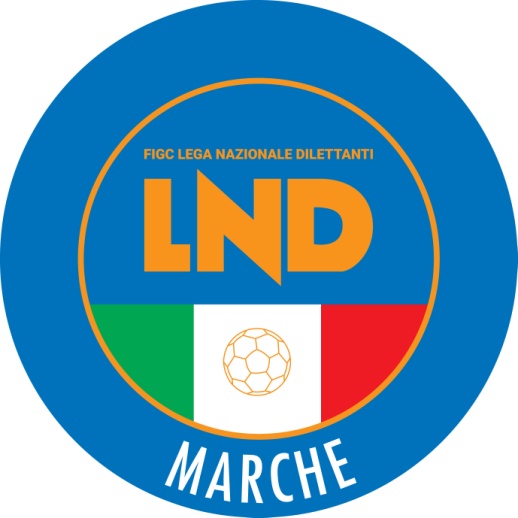 Federazione Italiana Giuoco CalcioLega Nazionale DilettantiCOMITATO REGIONALE MARCHEVia Schiavoni, snc - 60131 ANCONACENTRALINO: 071 285601 - FAX: 071 28560403sito internet: www.figcmarche.it                         e-mail: cr.marche01@lnd.itpec: marche@pec.figcmarche.itNR.COGNOMENOMENASCITASOCIETA’1ANDREONIMATTEO6/4/2010URBANIA2BAGGIARINISAMUEL22/12/2010NUOVA ALTOFOGLIA3BALDELLIANDREA17/9/2010ACADEMY MAROTTAMONDOLFO4BALDELLILORENZO6/4/2010ACADEMY MAROTTAMONDOLFO5BARTOLINILEONARDO06/02/2010VILLA SAN MARTINO6BARTOLUCCIGIACOMO1/12/2010VILLA SAN MARTINO7BOLOGNINIGIANLUCA15/02/2010US FERMIGNANESE 19238BRANDINICOLA31/01/2010FERMIGNANESE 19239CANCELLIERIGREGORIO2/10/2010URBANIA CALCIO10GENNARILEONARDO10/2/2010VILLA SAN MARTINO11GRATIANDREA19/1/2010VILLA SAN MARTINO12GRIGOREJULIAN31/03/2010NUOVA ALTOFOGLIA13IACOMINODOMENICO14/10/2010K SPORT MONTECCHIO GALLO14LEOCI FILIPPO03/01/2010REAL METAURO 201815LONDEIEMANUELE7/1/2010URBANIA CALCIO16MARASCONICOLÒ01/06/2010K SPORT MONTECCHIO GALLO17MARTELLIIACOPO4/6/2010VADESE CALCIO18MATURODAVIDE14/08/2010REAL METAURO 201819MENCARINIETTORE26/8/2010VADESE CALCIO20MERCATELLIANDREA9/3/2010GIOVANE SANTORSO21PETRUZZELLIGABRIELE25/12/2010VILLA SAN MARTINO22POMPEISAMUEL4/8/2010ACADEMY MAROTTAMONDOLFO23RICCIATTIMATTEO6/12/2010ACCADEMIA GRANATA LE24RUGGIERIMARIO11/5/2010GIOVANE SANTORSO25SEVERININICOLA28/07/2010FERMIGNANESE 192326TAINIEDOARDO19/3/2010VALFOGLIA27TERMINESIANDREA18/4/2010ACCADEMIA GRANATA LE28TORSELLOLUCA11/05/2010K SPORT MONTECCHIO GALLO29ULIVAENEA2/1/2010GIOVANE SANTORSO30VACCHETTADENIS09/02/2010K SPORT MONTECCHIO GALLO31VEGLIÒLEONARDO20/2/2010ACCADEMIA GRANATA LENR.COGNOMENOMENASCITASOCIETA’1BRONCHININICOLE06/07/2010VALFOGLIA2CANCELLIERISTELLA29/02/2010CARISSIMI 20163CARBONIGIULIA TAINA14/03/2010UP ARZILLA 4CARDINALIMARTINA24/11/2010VIS PESARO DAL 18985CASELLILINDA17/8/2010CARISSIMI 20166CECCOLININOEMI22/06/2010UP ARZILLA7DOMENICUCCISOFIA26/04/2010VIS PESARO DAL 18988GIORGICATERINA13/06/2010UP ARZILLA 9LEONARDIGIUDITTA22/6/2010UP ARZILLA 10MANCASOPHIE13/07/2010VIS PESARO DAL 189811MANCINISOFIA12/4/2010UP ARZILLA12MANDOLINIGINEVRA16/02/2010ACADEMY MAROTTA MONDOLFO13NARDINICHIARA06/07/2011URBANIA CALCIO14PAOLINIDENISE11/03/2010UP ARZILLA15QUARTIGLIALUDOVICA27/07/2011VIS PESARO DAL 189816SBROCCAANGELICA09/08/2011UP ARZILLA 17ULISSIANASTASIA11/9/2010UP ARZILLA NR.COGNOMENOMENASCITASOCIETA’1ANEDDAMATTIA 07/01/2011AUDAX CALCIO PIOBBICO2ANTONIUCCILEONARDO17/03/2011VADESE CALCIO3CAMELAANDREA 09/06/2011ACADEMY MAROTTAMONDOLFO4ERCOLANIFILIPPO27/04/2011CAGLI SPORT ASSOCIATI5IAVARONEALFONSO 28/01/2011ACADEMY MAROTTAMONDOLFO6MARIOTTI ANDREA23/04/2011CAGLI SPORT ASSOCIATI7MENSÀISAIA12/05/2011CAGLI SPORT ASSOCIATI8PALAZZESIDIEGO28/03/2011ACADEMY MAROTTAMONDOLFO9PAPIGIONA29/01/2011VADESE CALCIO10PIERANTONILORENZO23/07/2011VADESE CALCIO11SPARAGNINIPIETRO01/04/2011VADESE CALCIO12TUSHA LORIS15/11/2011AUDAX CALCIO PIOBBICONRCOGNOMENOMENASCITASOCIETA’1BAGAZZOLI NICOLA16/05/2010TOLENTINO 19192CERESOLI LORIS28/06/2010MOIE VALLESINA3CHEBBI ALESSANDRO17/09/2010JUNIORJESINA LIBERTAS4D'ANGELO CARLO15/10/2010ACADEMY CIVITANOVESE5DJORIC KRISTIAN09/09/2010SALESIANA VIGOR6GENANGELI MATTIA04/09/2010JUNIORJESINA LIBERTAS7GIAMPAOLETTI MIRCO12/01/2010MOIE VALLESINA8GIORGI LEONARDO08/01/2010BIAGIO NAZZARO9MARASCA ELIA07/12/2010JUNIORJESINA LIBERTAS10MARSILI MATTIA23/03/2010TOLENTINO 191911ORAZI TOMMASO01/10/2010TREIESE12PETROSELLI ANDREA09/07/2010PORTORECANATI ASD13PRINCIPI NICOLAS03/01/2010S.S. MACERATESE 192214STORTONI CRISTIAN13/03/2010VILLA MUSONE15TACCONI RICCARDO13/02/2010TREIESE16TOGNI ANDREA09/02/2010GIOVANE ANCONA CALCIO17TORDINI FEDERICO15/01/2010ACADEMY CIVITANOVESE18TORRESI MATTEO14/01/2010S.S. MACERATESE 192219VALLASCIANI LORENZO24/04/2010GIOVANE ANCONA CALCIO20VENDITTI ALESSIO10/09/2010VILLA MUSONENRCOGNOMENOMENASCITASOCIETA’1CARAVAGGI VIRGINIA02/04/2010ATLETICO CONERO2CINTIILARIA01/07/2011CAMERINO CASTELRAIMONDO3DROGHETTI SARA15/03/2010RECANATESE4FELIZIANI ELUANA03/07/2011GIOVANE OFFAGNA5GOUJJA AMINA04/02/2010RECANATESE6LESKAJ LORENA08/08/2010CF MACERATESE7MACHELLA EMMA16/04/2010RECANATESE8MALACCARI GIADA07/01/2011PONTE SAN GIUSTO ACADEMY9MARKIC NICOLE11/08/2010RECANATESE10MARTINELLI GIULIA08/03/2010RECANATESE11MORBIDONIMIA08/10/2010GIOVANE OFFAGNA12PASQUINI SOFIA20/08/2010RECANATESE13PERSICHINI LUCIA14/06/2010CF MACERATESE14PIANESI SAMPAOAURORA18/09/2010CF MACERATESE15PIERDICCA ELENA11/05/2011GIOVANE OFFAGNA16PISTOLESI BENEDETTA10/05/2011PONTE SAN GIUSTO ACADEMY17RITA GLORIA14/10/2010CF MACERATESE18SIMONETTI ELISA08/05/2010RECANATESE19STROOMBANTS CHARLOTTE24/09/2010RECANATESE20TOMASSONI GIULIA30/01/2010CF MACERATESENRCOGNOMENOMENASCITASOCIETA’1BARIGELLI MATTEO20/07/2011MOIE VALLESINA2BECERICA JACOPO18/02/2011MONTELUPONESE3BENGDARA KARIM06/06/2011S.S. MACERATESE 19224BONIFAZI EMANUELE ARMAND07/09/2011SALESIANA VIGOR5CARASSAIPIETRO01/04/2011PORTUALI CALCIO ANCONA6CERNETTI FEDERICO23/11/2011ACADEMY CIVITANOVESE7CESARI LEONARDO21/11/2011GIOVANE ANCONA CALCIO8CROCOLI ANTONIO15/02/2011S.S. MACERATESE 19229DE MURO FRANCESCO02/07/2011LORETO AD10FICOMATTIA11/03/2011PORTUALI CALCIO ANCONA11FRATTINI TOMMASO05/02/2011GIOVANE ANCONA CALCIO12GIACCHETTI THOMAS10/02/2011ACADEMY CIVITANOVESE13GIROTTI ALEXANDER05/01/2011S.S. MACERATESE 192214MONTECCHIA EDOARDO31/08/2011CIVITANOVESE CALCIO15MORBIDONI FEDERICO22/11/2011SALESIANA VIGOR16PERFETTI CARLO25/10/2011S.S. MACERATESE 192217RAFFAELLIALESSANDRO18/09/2011FILOTTRANESE ASD18SARTINI MARCO03/06/2011GIOVANE ANCONA CALCIO19SIROTI MATTIA17/06/2011S.S. MACERATESE 192220SULAMISLED03/08/2011ACADEMY CIVITANOVESENR.COGNOMENOMENASCITASOCIETÀ1AGOSTINELLISOFIA31/05/2011GIOVANE OFFAGNA2BALLETTILAURA12/12/2010LF JESINA FEMMINILE3BONAZZOLIASIA23/11/2010MURAGLIA4BRONCHININICOLE06/07/2010VALFOGLIA5BRUNIIULIA07/09/2010LF JESINA FEMMINILE6BUGARIELISABETTA28/09/2010ANCONA RESPECT7BURATTINIANNA20/01/2011BORGHETTO8CANCELLIERISTELLA19/02/2010CARISSIMI 20169CARAVAGGIVIVIAN VIRGINIA02/04/2010ATLETICO CONERO10CARBONIGIULIA TAINA14/03/2010US ARZILLA11CARDINALIMARTINA24/11/2010VIS PESARO DAL 189812CASAVECCHIASARA13/11/2010CARISSIMI 201613CASELLILINDA17/08/2010CARISSIMI 201614CECCOLININOEMI22/06/2010US ARZILLA15DALIKENELLY03/11/2010GIOVANE OFFAGNA16DOMENICUCCISOFIA26/04/2010VIS PESARO DAL 189817DROGHETTISARA15/03/2010RECANATESE18FELIZIANIELUANA03/07/2011GIOVANE OFFAGNA19FIORINI ELENA02/11/2011ANCONA RESPECT20GIACCHE’BIANCA23/06/2010LF JESINA FEMMINILE21GIORGICATERINA13/06/2010US ARZILLA22GOUJJAAMINA04/02/2010RECANATESE23LEONARDIGIUDITTA22/06/2010US ARZILLA24MACHELLAEMMA16/04/2010RECANATESE25MANCASOPHIE13/07/2010VIS PESARO DAL 189826MANCINISOFIA12/04/2010US ARZILLA27MANGIALARDOMARIASTELLA21/09/2010GIOVANE OFFAGNA28MARKICNICOLE11/08/2010RECANATESE29MARTINELLIGIULIA08/03/2010RECANATESE30MAZZANTINIEMILY14/06/2011ANCONA RESPECT31MICHELINI SARA06/08/2010NUOVA SIROLESE32MORBIDONIMIA08/10/2010GIOVANE OFFAGNA33MURATORIELENA07/08/2011RECANATESE34NARDINICHIARA06/07/2011URBANIA CALCIO35PAOLINIDENISE11/03/2010US ARZILLA36PASQUINISOFIA02/08/2010RECANATESE37PIERDICCAELENA15/05/2011GIOVANE OFFAGNA38QUARTIGLIALUDOVICA27/07/2011VIS PESARO DAL 189839RANZUGLIAAMELIE13/05/2011RECANTESE40ROCCHETTIGIULIA19/01/2010ANCONA RESPECT41ROIBULARISA02/062011ANCONA RESPECT42RUSCHIONIGIORGIA15/01/2010ANCONA RESPECT43SBROCCA ANGELICA09/08/2011US ARZILLA44SCORTICHINIZOE09/06/2011LF JESINA FEMMINILE 45SIMONETTIELISA08/05/2010RECANATESE46STROOBANTSCHARLOTTE24/09/2010RECANATESE47TASHIEMILI04/06/2011NUOVA FOLGORE48TERRE’MELISSA11/09/2010GIOVANE OFFAGNA49TOMBARIMARTINA28/05/2010CARISSIMI 201650TULCEANUALINA ELENA12/02/2010ANCONA RESPECT51TURCHIAURORA13/02/2010LF JESINA FEMMINILE   Il Segretario(Angelo Castellana)Il Presidente(Ivo Panichi)